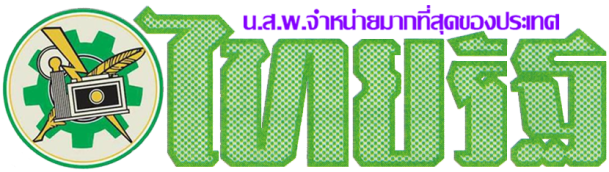 ข่าวประจำวันพฤหัสบดีที่ 28 มิถุนายน  2561 หน้าที่ 12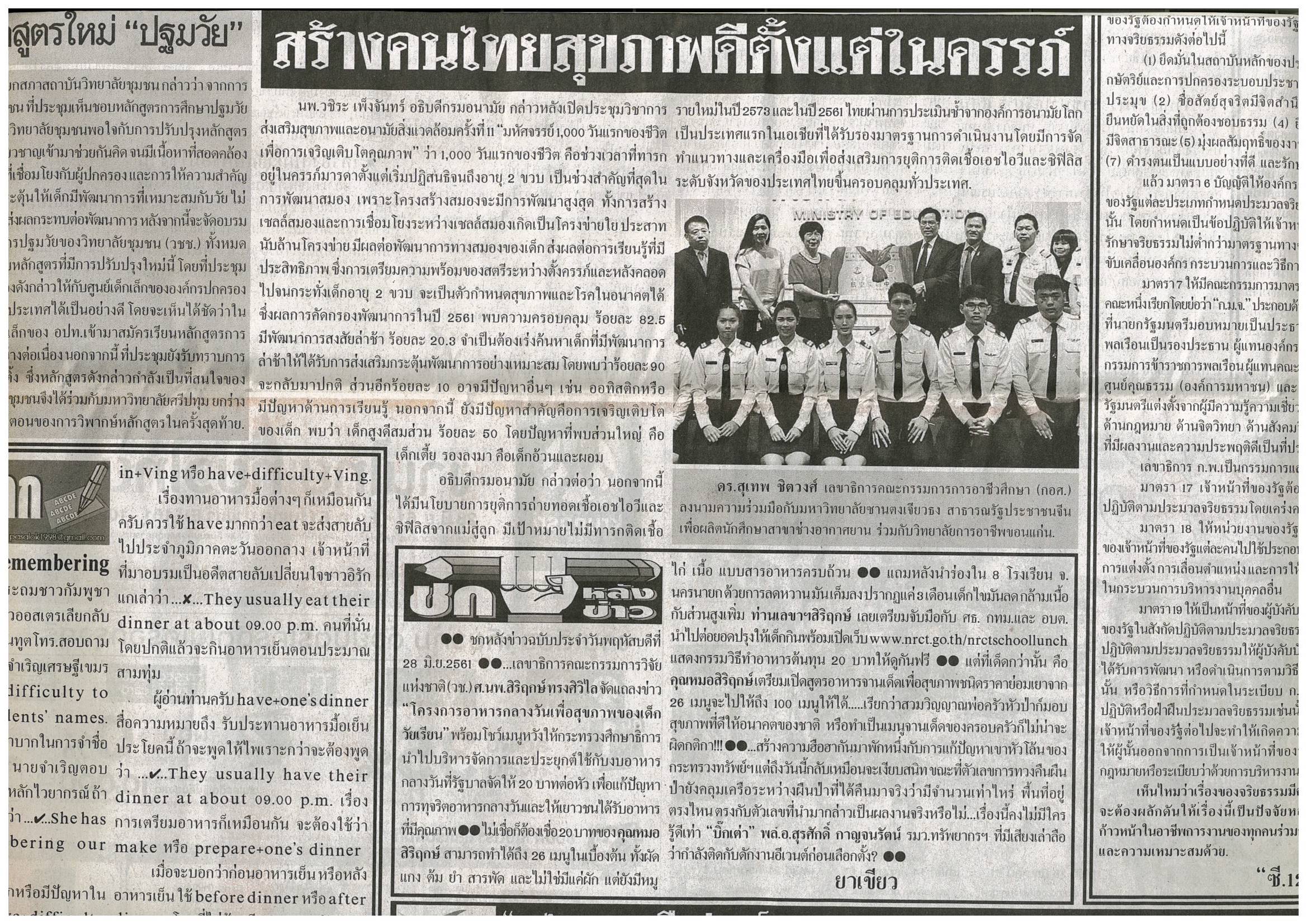 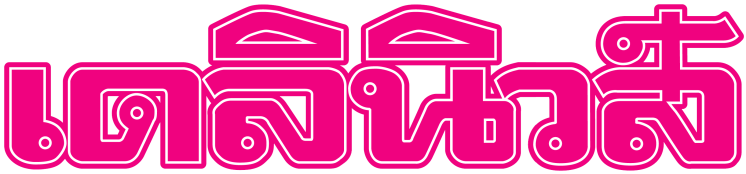 ข่าวประจำวันพฤหัสบดีที่ 28 มิถุนายน  2561 หน้าที่ 14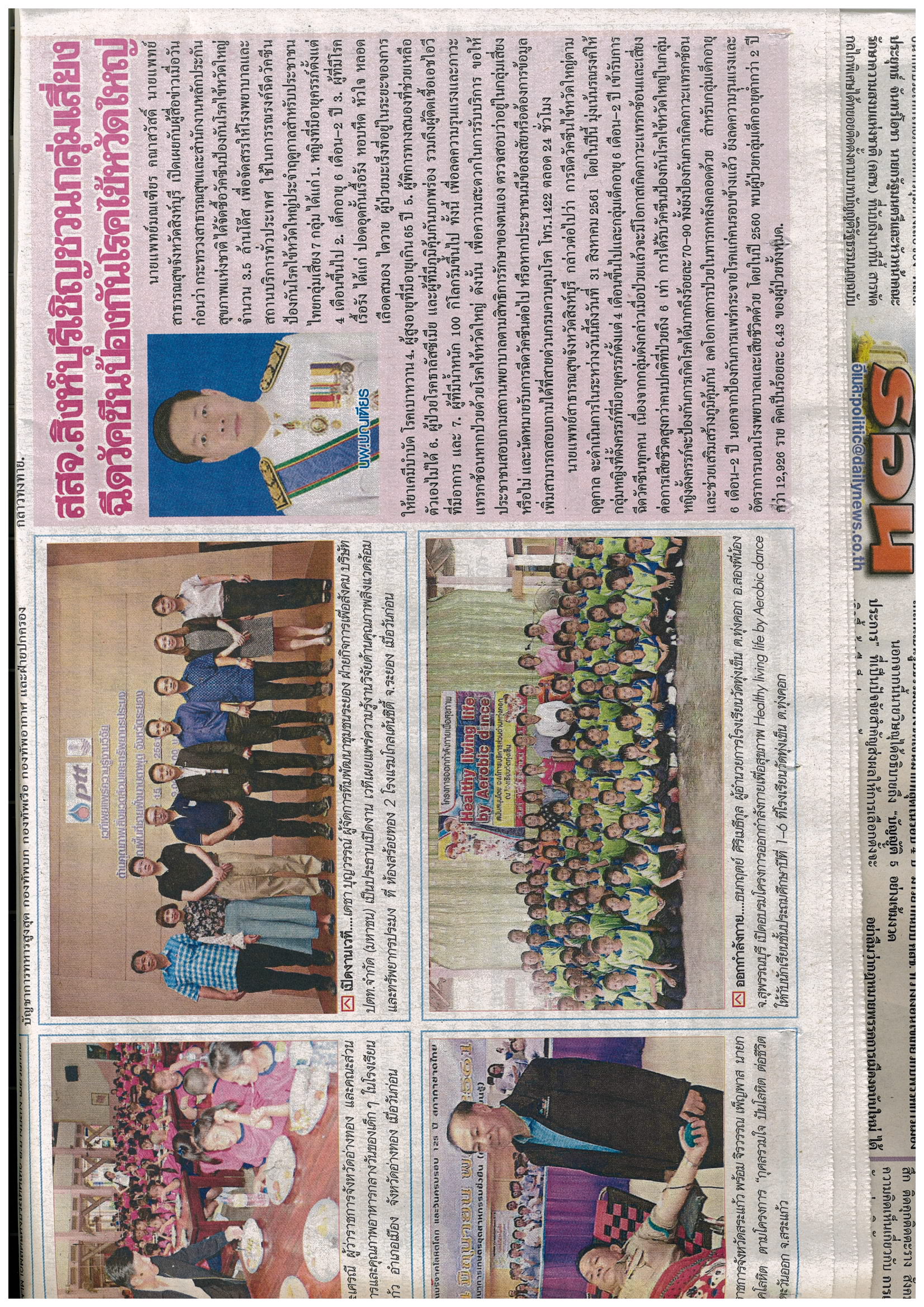 